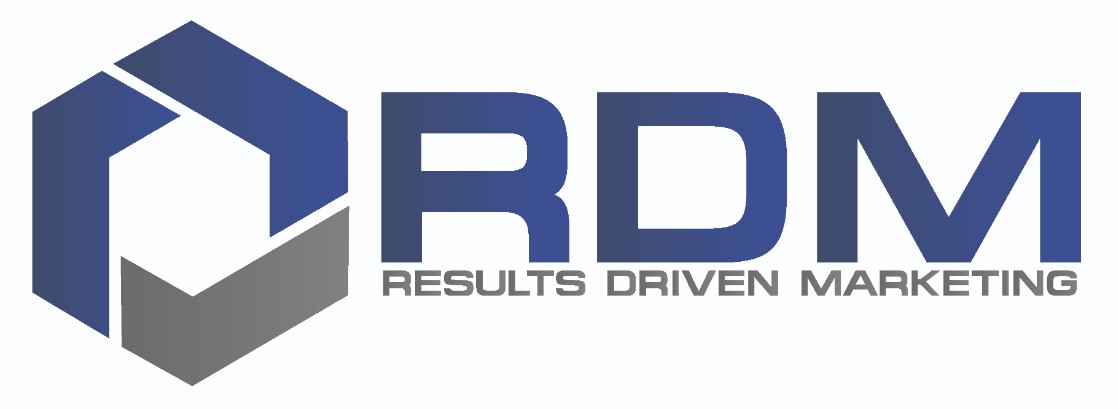 Please complete the form and send to: info@rdmarketing.co.ukYour contact informationYour contact informationNameE-mailCompany NamePhoneCompany AddressCompany AddressCompany AddressYour prospect list criteriaYour prospect list criteriaMinimum EmployeesLocationsAny specific postcodes?IndustriesJob title preferencesAnnual turnover preferenceDo you require email addresses?Do you require telephone numbers?Other informationOther informationTimescales you are working towardsHave you got an existing prospect list to be deduped against any new data purchased?Would you like a sample?